HARMONOGRAM ODBIORU ODPADÓWw terminie od 01.07.2020 r. do 31.12.2020 r.GMINA POŚWIĘTNE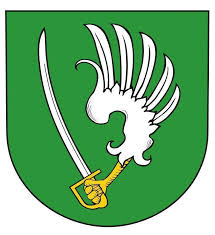 Józefin, Dąbrowica, Międzyleś,Międzypole, Wólka DąbrowickaODPADY NALEŻY WYSTAWIĆ DO GODZ. 7:00 !W MIEJSCACH DOSTĘPNYCH DO ODBIORU Z MOŻLIWOŚCIĄ DOJAZDU !KONTAKT: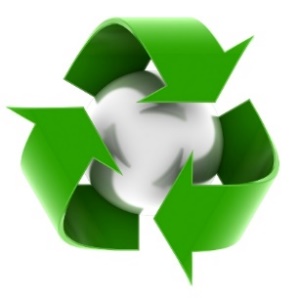   ODPADY NIESEGERGOWANE – ZMIESZANE  ODPADY BIODEGRADOWALNE (w tym odpady z ogródków)ODPADY SEGREGOWANE:   PAPIER  SZKŁO   TWORZYWA SZTUCZNE, METALEROK 2020ROK 2020ROK 2020LIPIEC10,  2417,  31SIERPIEŃ7,  2114,  28WRZESIEŃ4,  1811,  25PAŹDZIERNIK2,  16,  309,  23LISTOPAD1320GRUDZIEŃ1118FIRMA ZBIERAJĄCA ODPADYKOBE S.C.Duczki ul. Myśliwska 805-200 Wołomintel. 601 053 265; 506 074 605e-mail: kobe.wk@gmail.comwww.kobe-sc.pl